怡景名苑公租房大套型                                     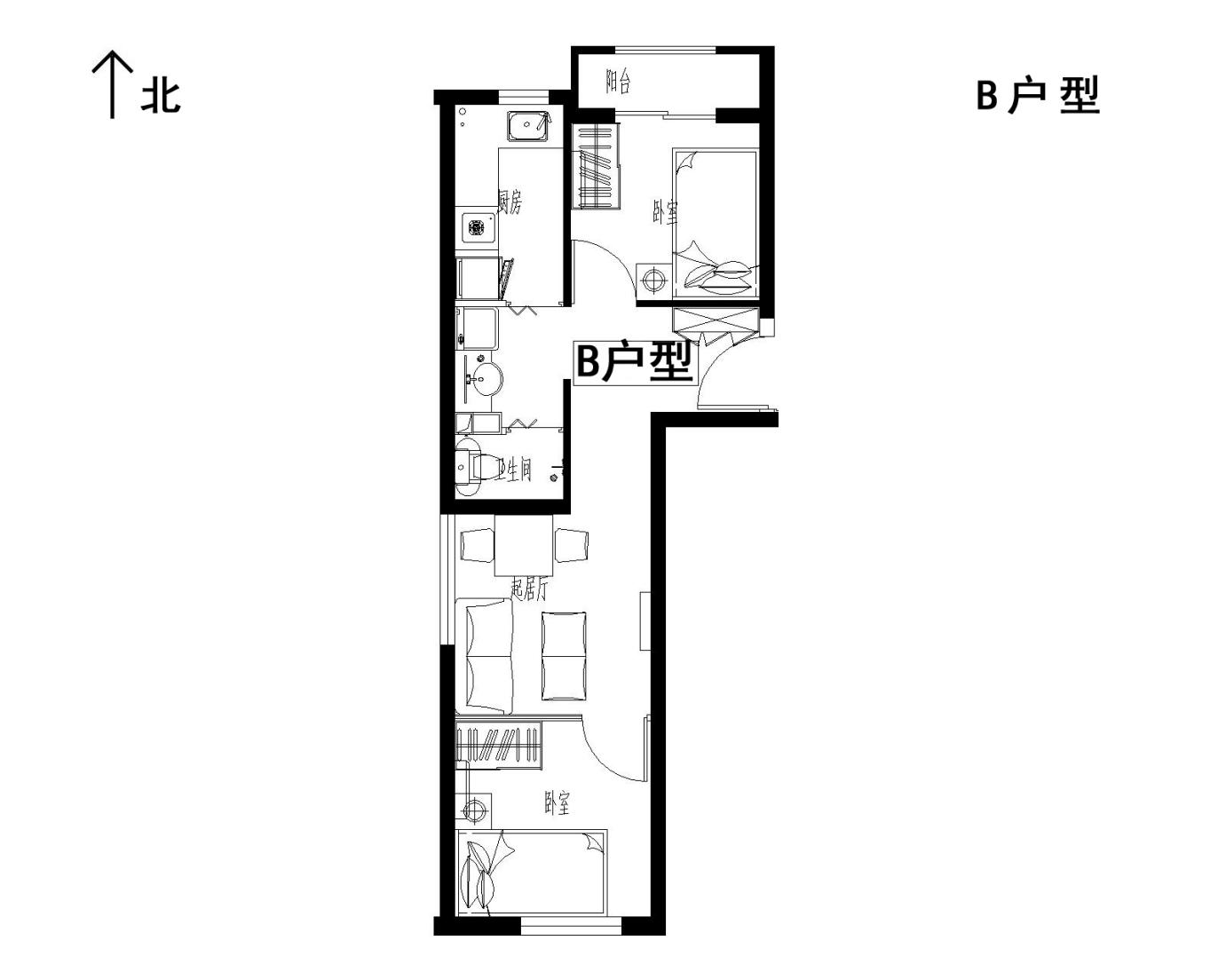 户型编号：B、B反户型   建筑面积：约55.7-60.03㎡房屋朝向：南北、南北+东        房屋租金：约2060.9-2221.11元/月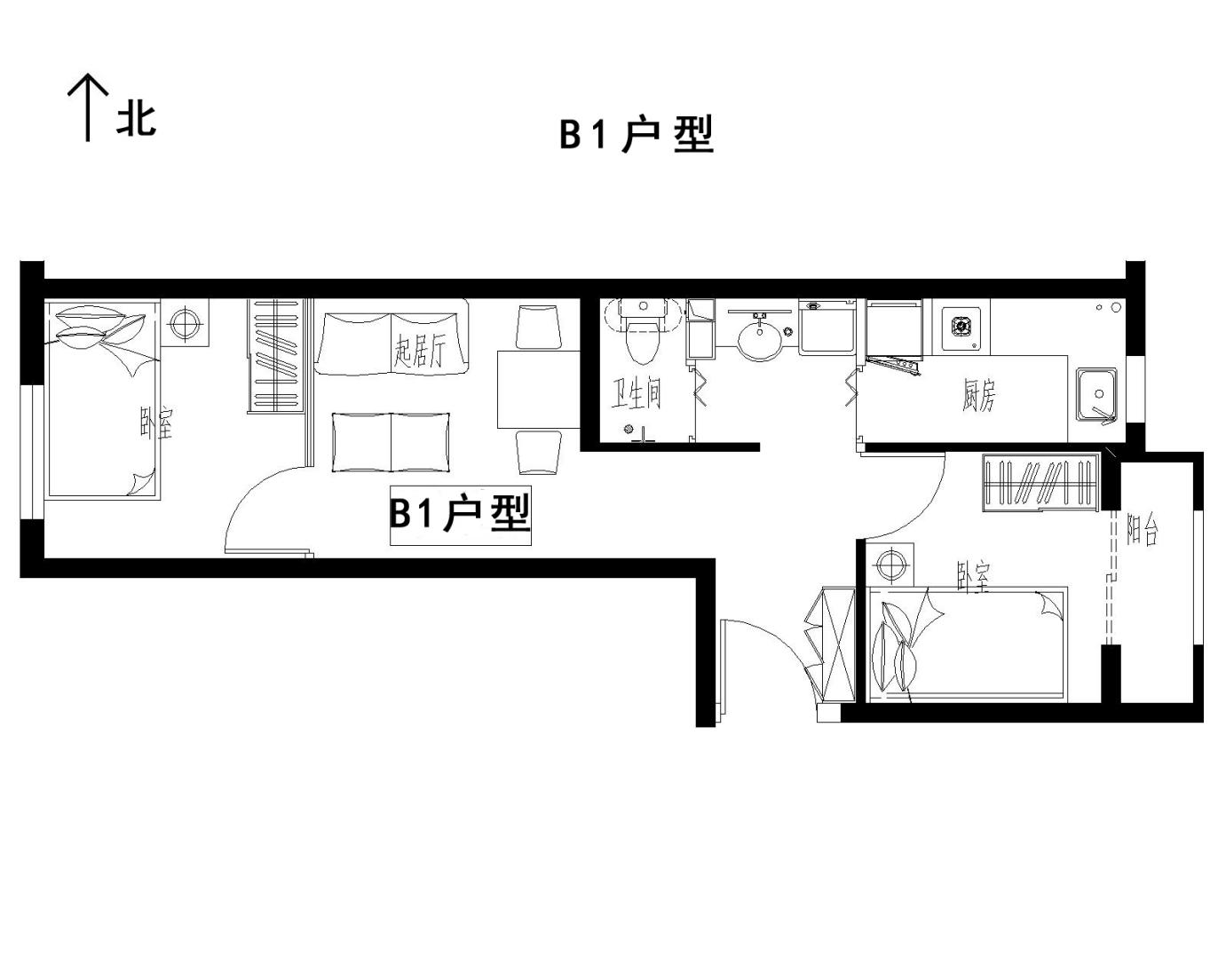 户型编号：B1、B1反户型建筑面积：约56.19-59.79㎡房屋朝向：东西、东西+北、东西+南房屋租金：约2079.03-2212.23元/月大套型 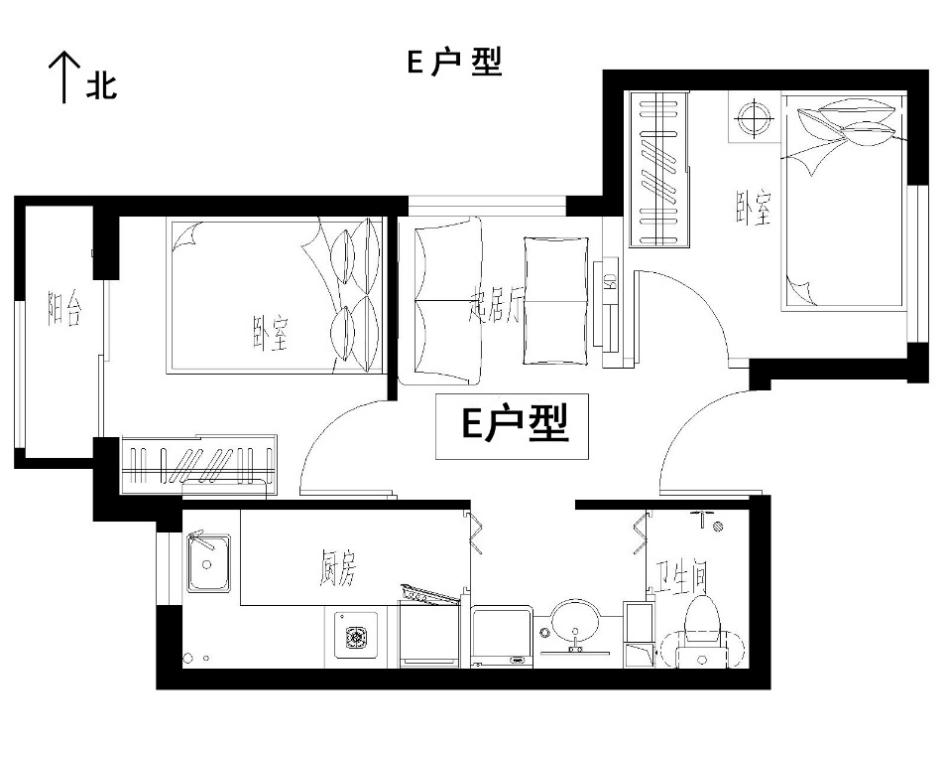 户型编号：E户型建筑面积：约50.19-50.37㎡房屋朝向：东西+北房屋租金：约1857.03-1863.69元/月                                                小套型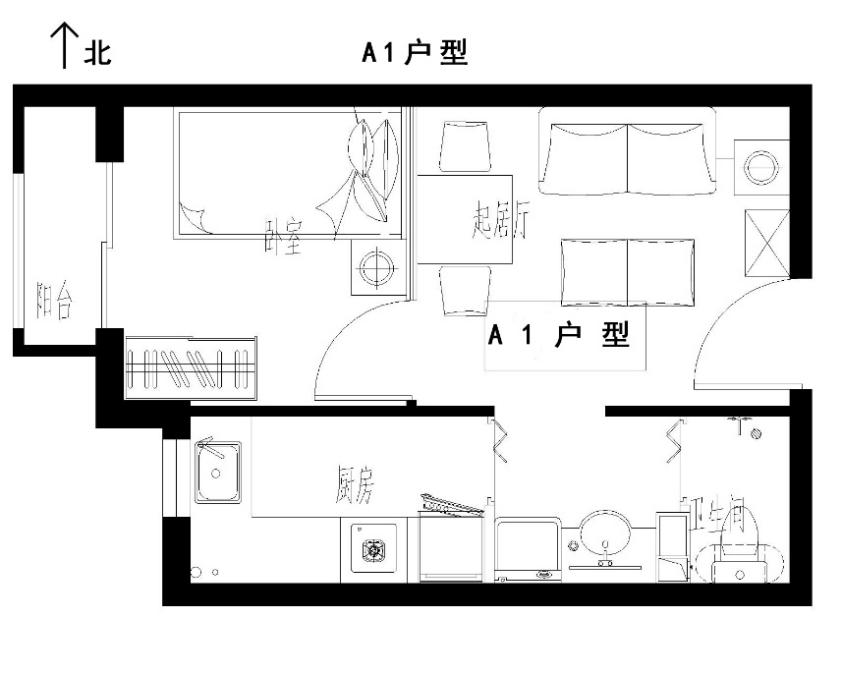 户型编号：A1、A1反户型建筑面积：约40.88-41.94㎡房屋朝向：西房屋租金：约1512.56-1551.78元/月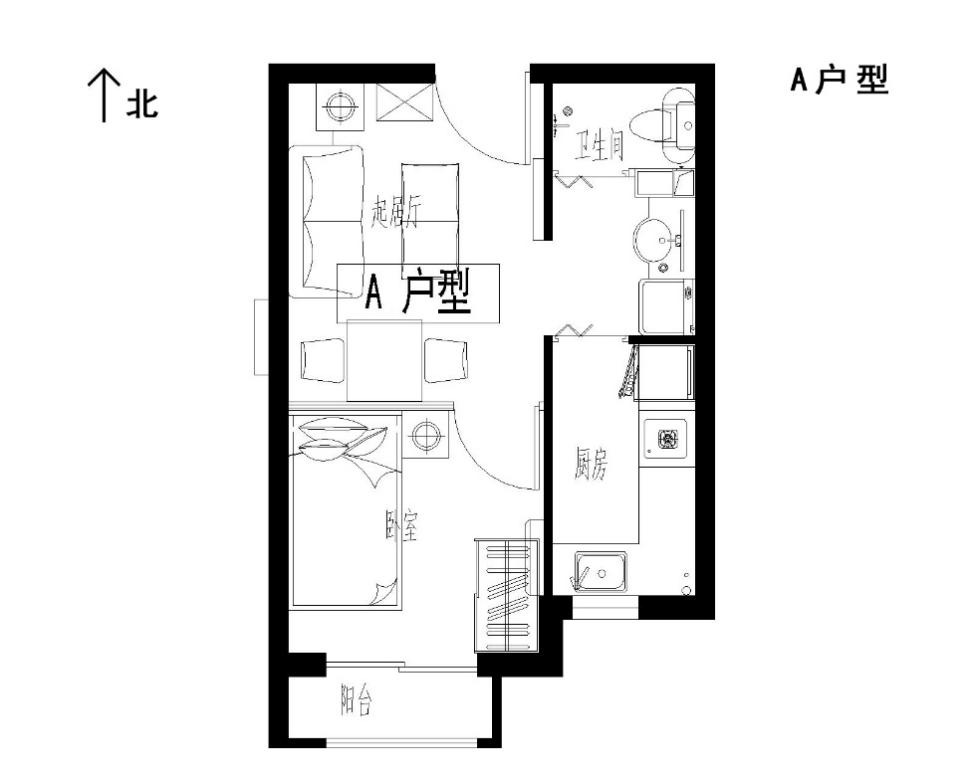 户型编号：A、A反户型建筑面积：约40.88-42.01㎡房屋朝向：南房屋租金：约1512.56- 1554.37元/月亦庄新城公租房大套型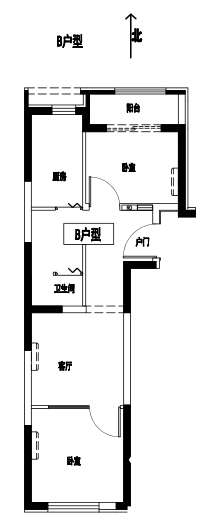 户型编号：B反户型建筑面积：约60.48-61.03㎡房屋朝向：南北、南北+东房屋租金：约2116.8-2136.05元/月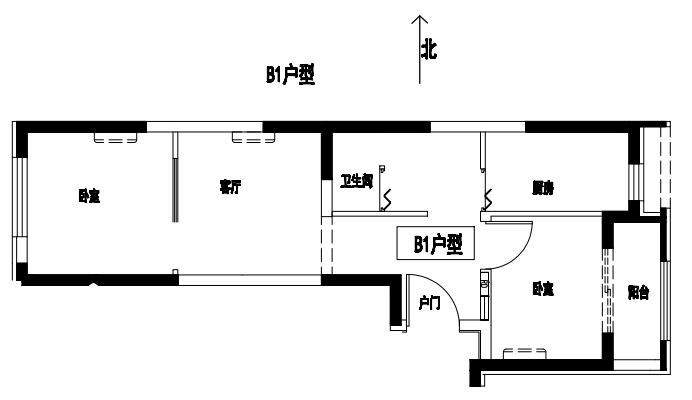 户型编号：B1户型建筑面积：约60.26㎡房屋朝向：东西、东西+北房屋租金：约2109.1元/月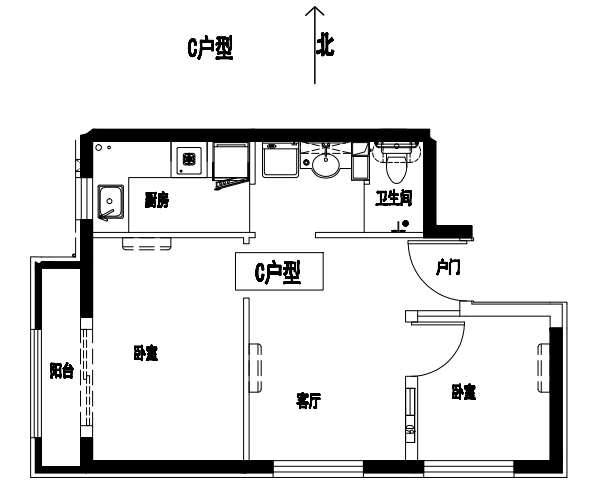 户型编号：C、C反户型建筑面积：约59.44-60.23㎡房屋朝向：西南、西北房屋租金：约2080.4-2108.05元/月中套型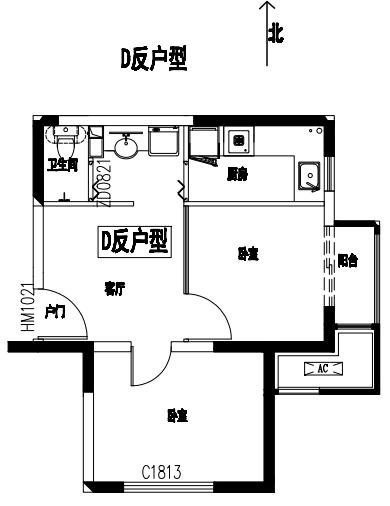 户型编号：D反户型建筑面积：约53.23㎡房屋朝向：东南房屋租金：约1863.05元/月小套型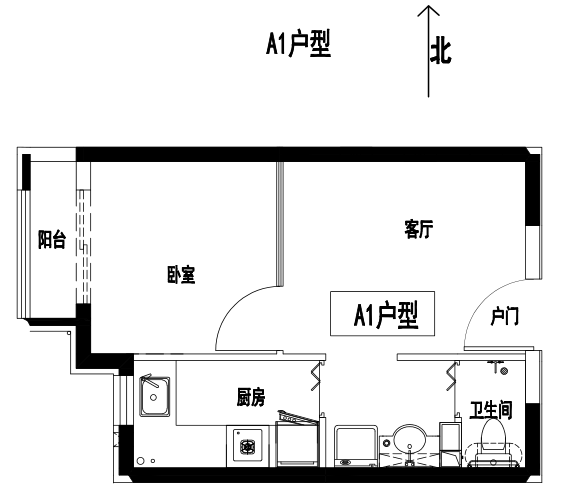 户型编号：A1、A1反户型建筑面积：约42.33-42.78㎡房屋朝向：西房屋租金：约1481.55-1497.3元/月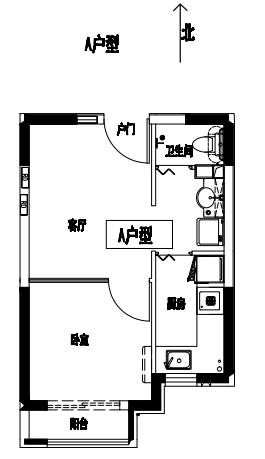 户型编号：A、A反户型建筑面积：约42.14-42.65㎡房屋朝向：南房屋租金：约1474.9-1492.75元/月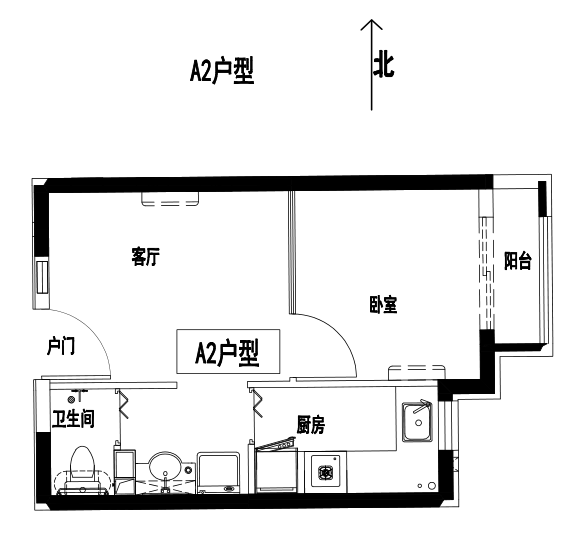 户型编号：A2、A2反户型建筑面积：42.4-42.45㎡房屋朝向：东房屋租金：1484-1485.75元/月熙悦诚郡公租房大套型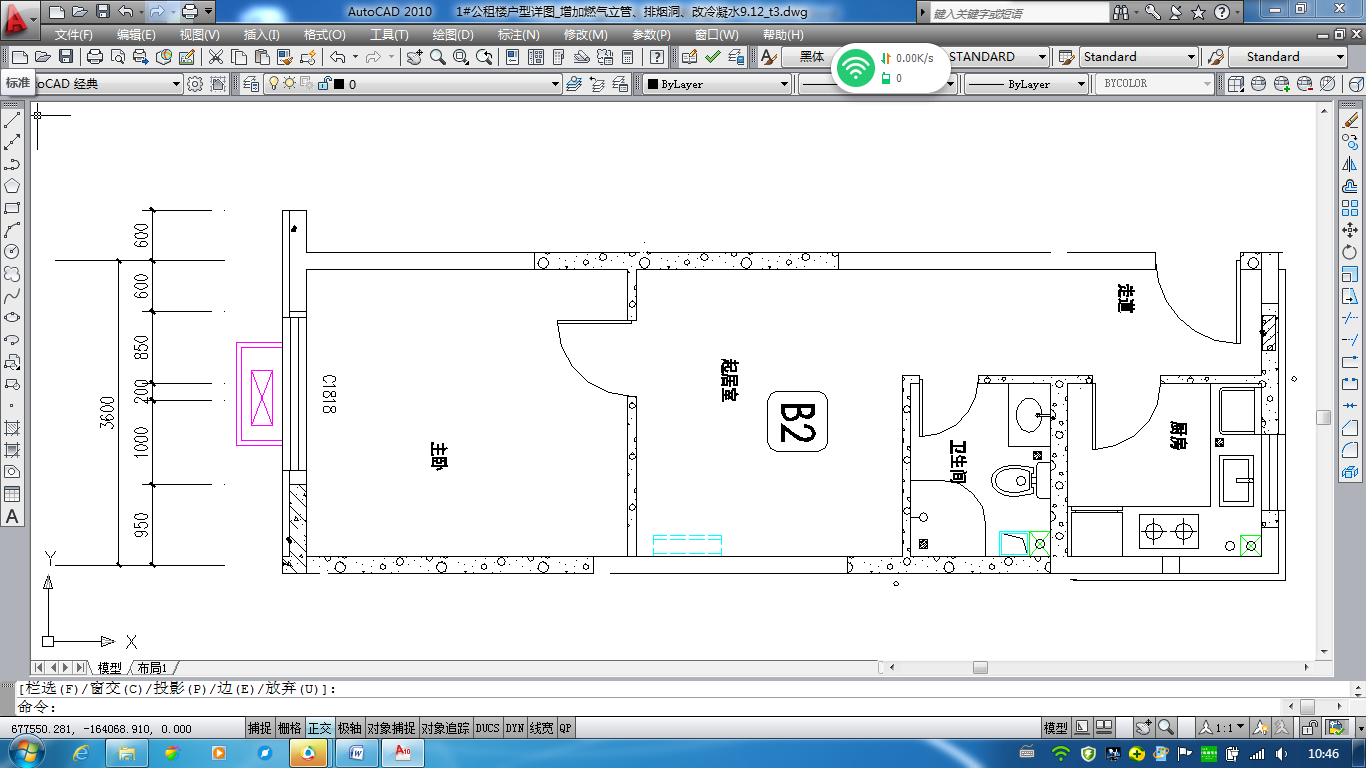 户型编号：B2建筑面积：约57㎡房屋朝向：南北房屋租金：约2394元/月中套型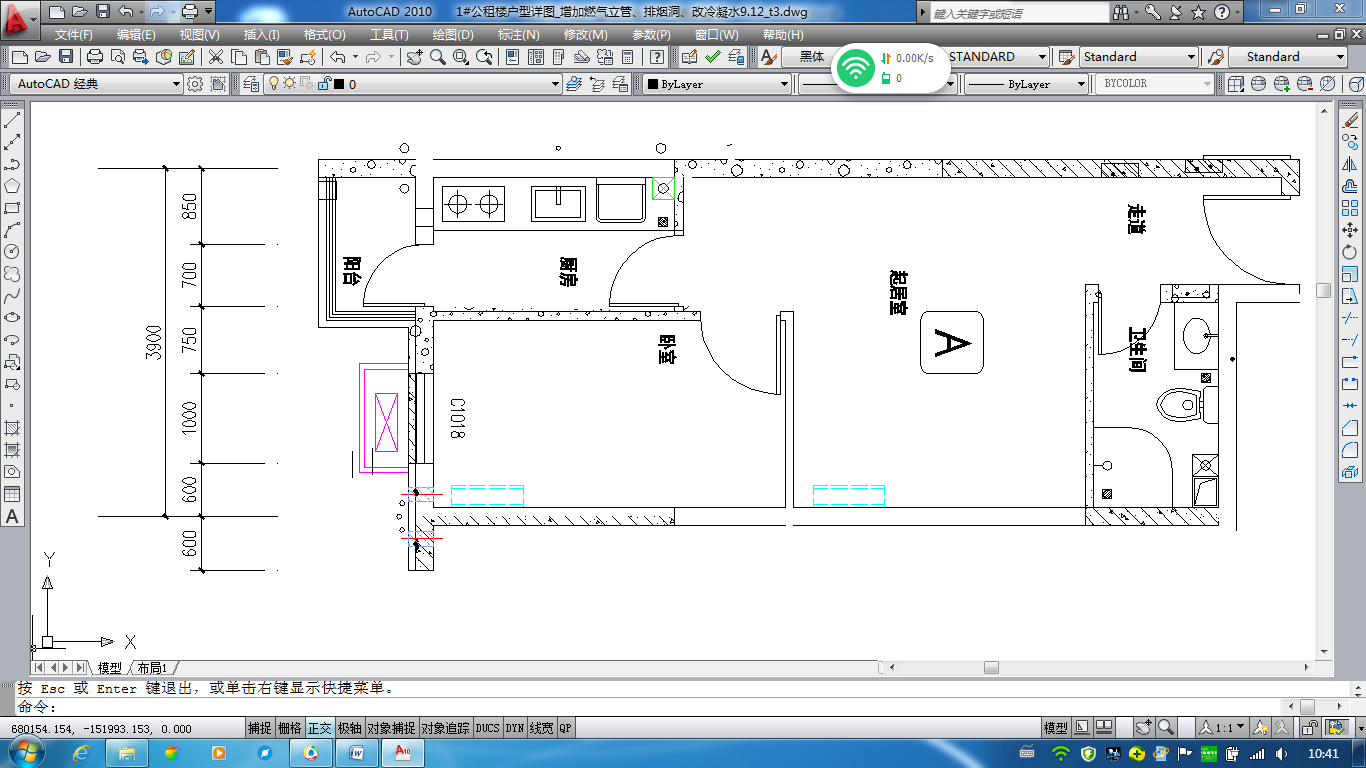     户型编号：A、A反户型建筑面积：52.17㎡房屋朝向：南房屋租金：2191.14元/月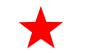 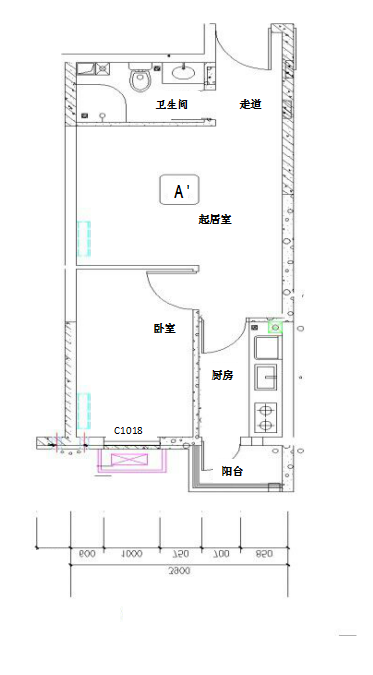 户型编号：A1建筑面积：约52.46㎡房屋朝向：西南房屋租金：约2203.32元/月特别说明：A1户型和A反户型大致相同，区别在于A1户型客厅有一扇西朝向的窗户紫南华苑公租房大套型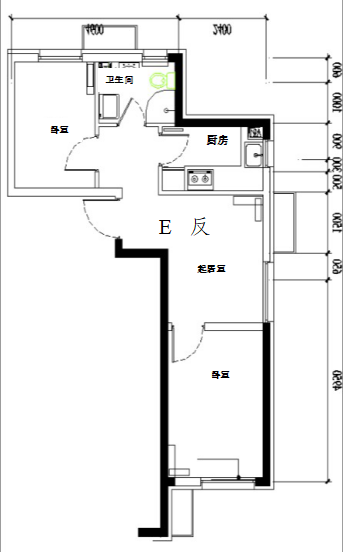 户型编号：E反户型建筑面积：59.27㎡房屋朝向：南北东房屋租金：2607.88元/月小套型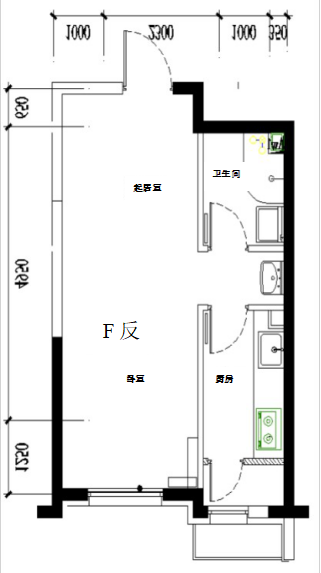     户型编号：F反户型建筑面积：约43.72㎡房屋朝向：南房屋租金：约1923.68元/月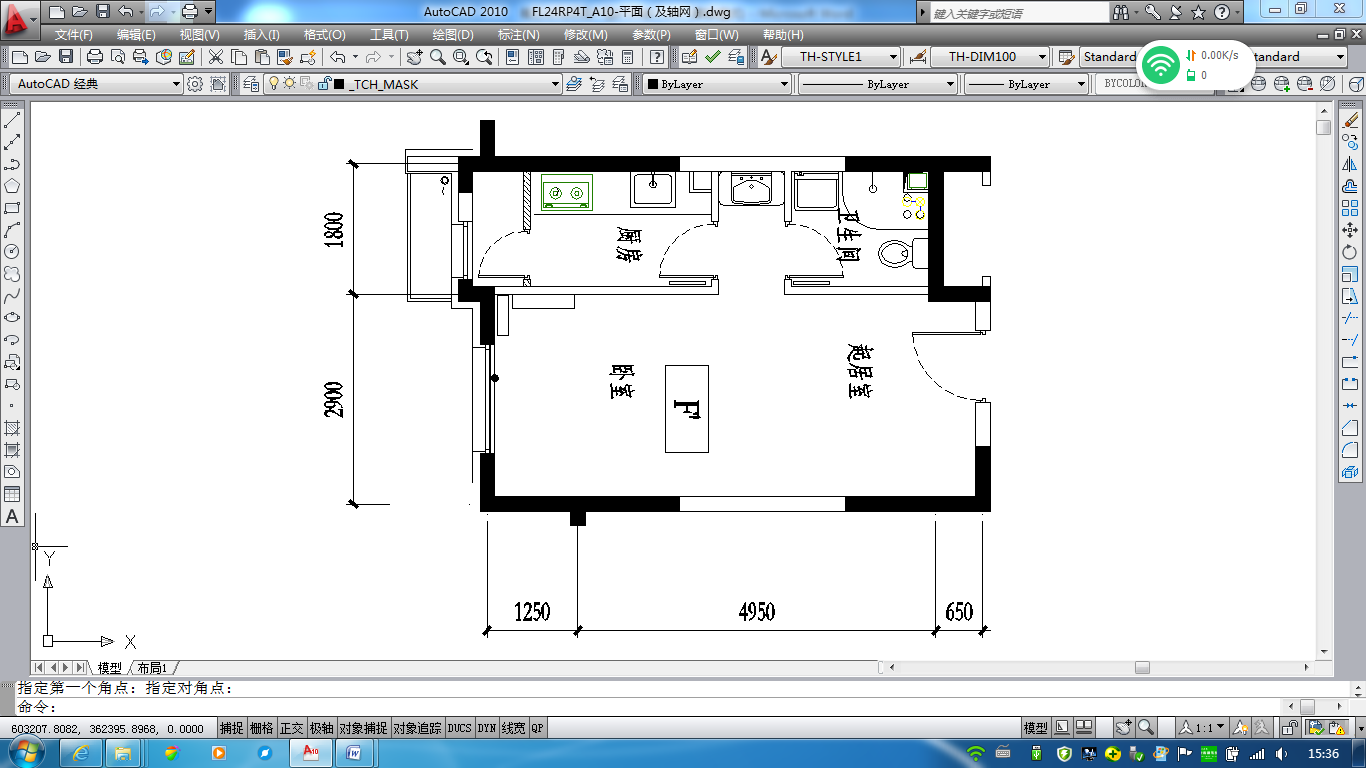     户型编号：F’户型建筑面积：约44.79㎡房屋朝向：南房屋租金：约1970.76元/月盛悦家园公租房中套型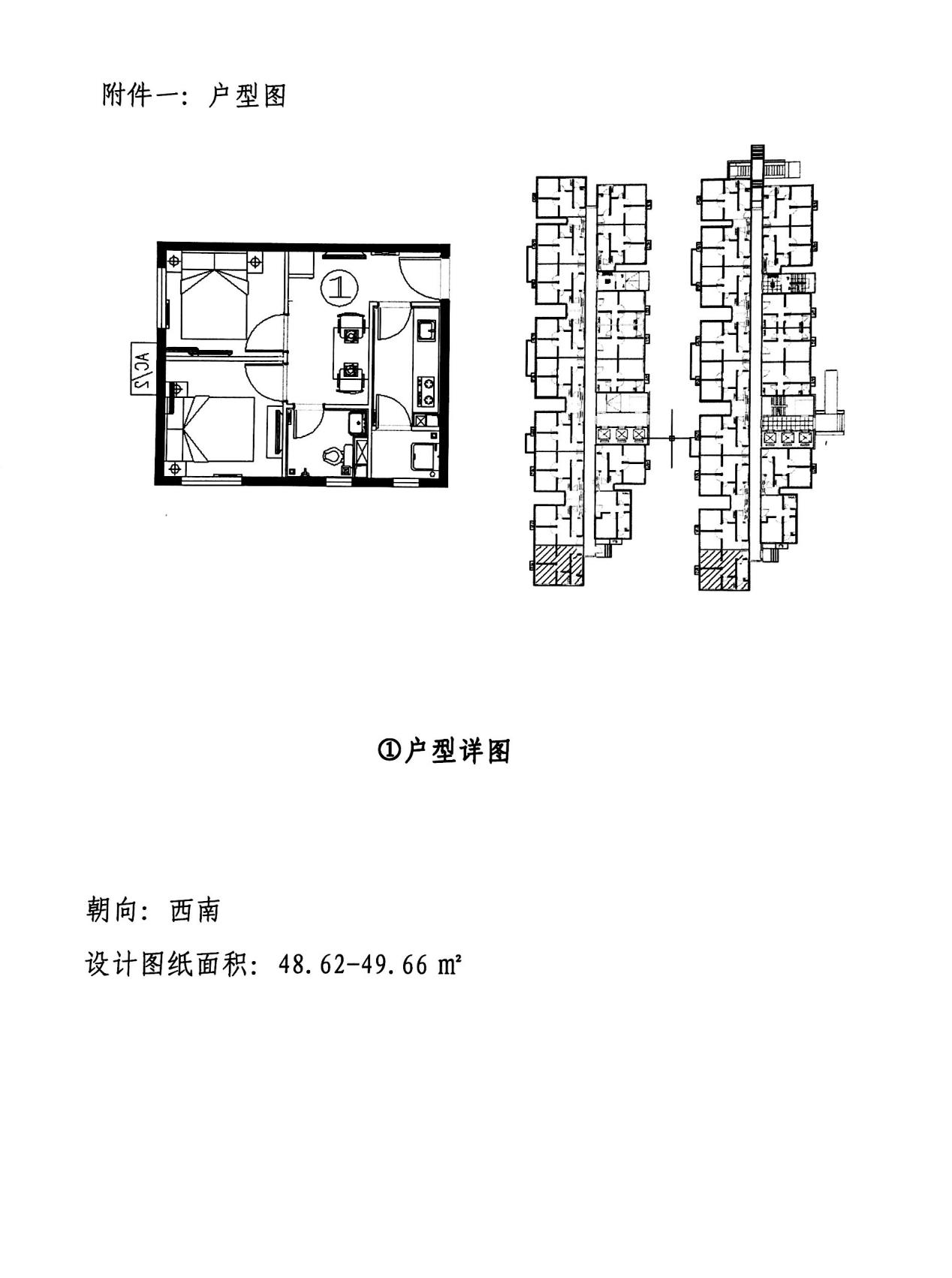 户型编号：①户型面积：49.39-49.79㎡房屋朝向：西南房屋租金：1975.6-1991.6元/月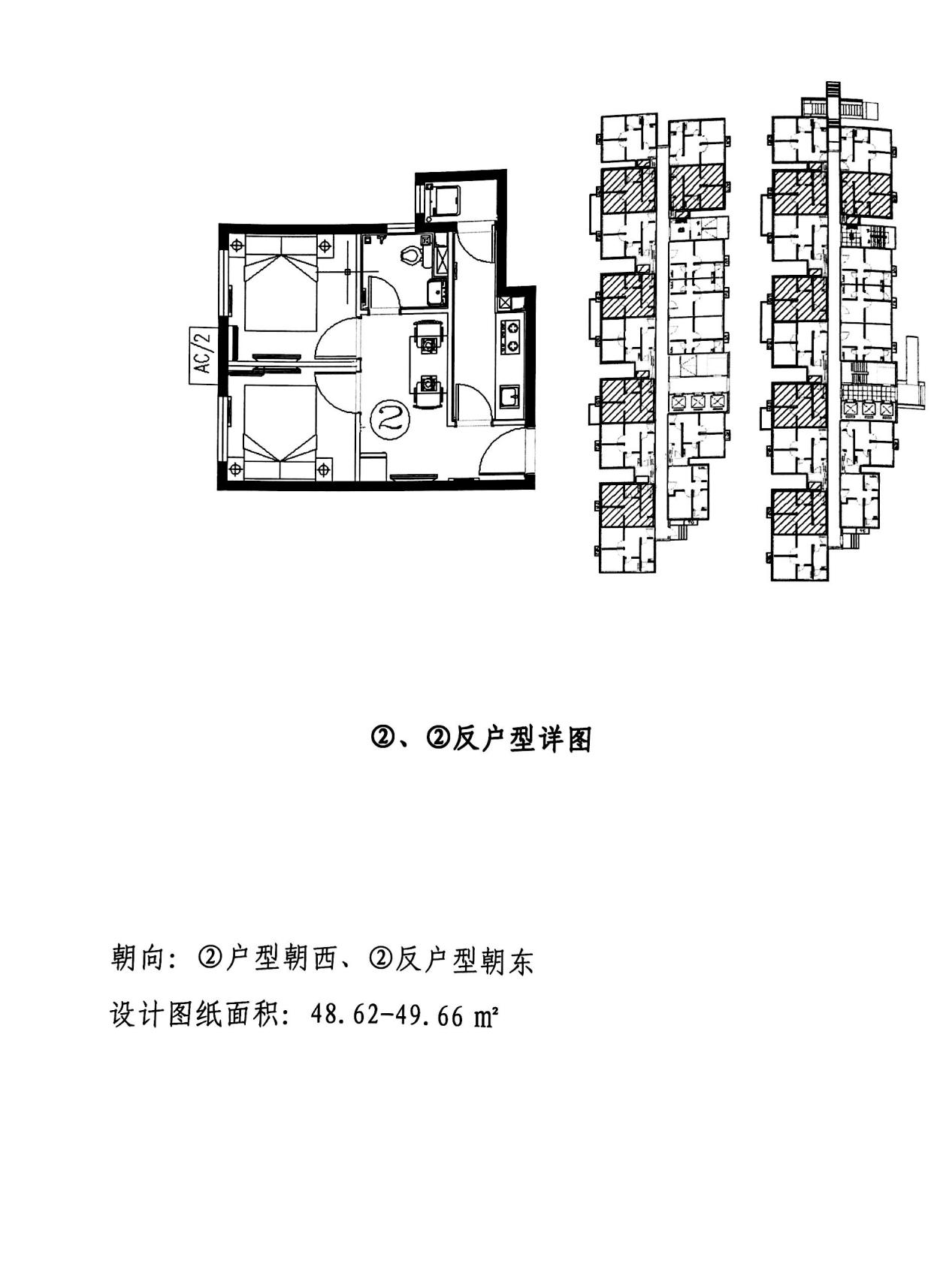 户型编号：②、②反户型面积：49.5-50.1㎡房屋朝向：东、西房屋租金：1980-2004元/月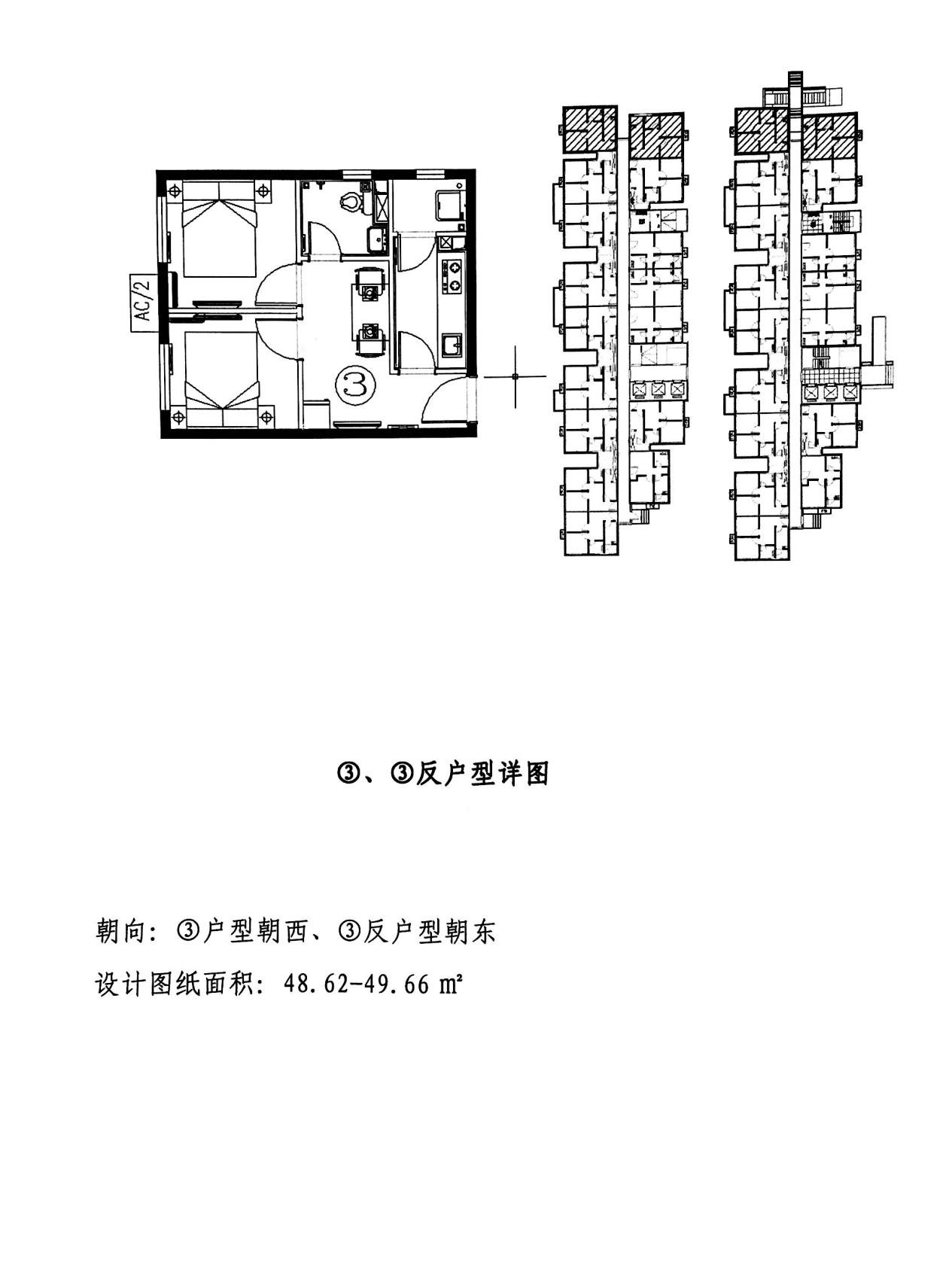 户型编号：③、③反户型面积：49.61-49.73㎡房屋朝向：东、西房屋租金：1984.4-1989.2元/月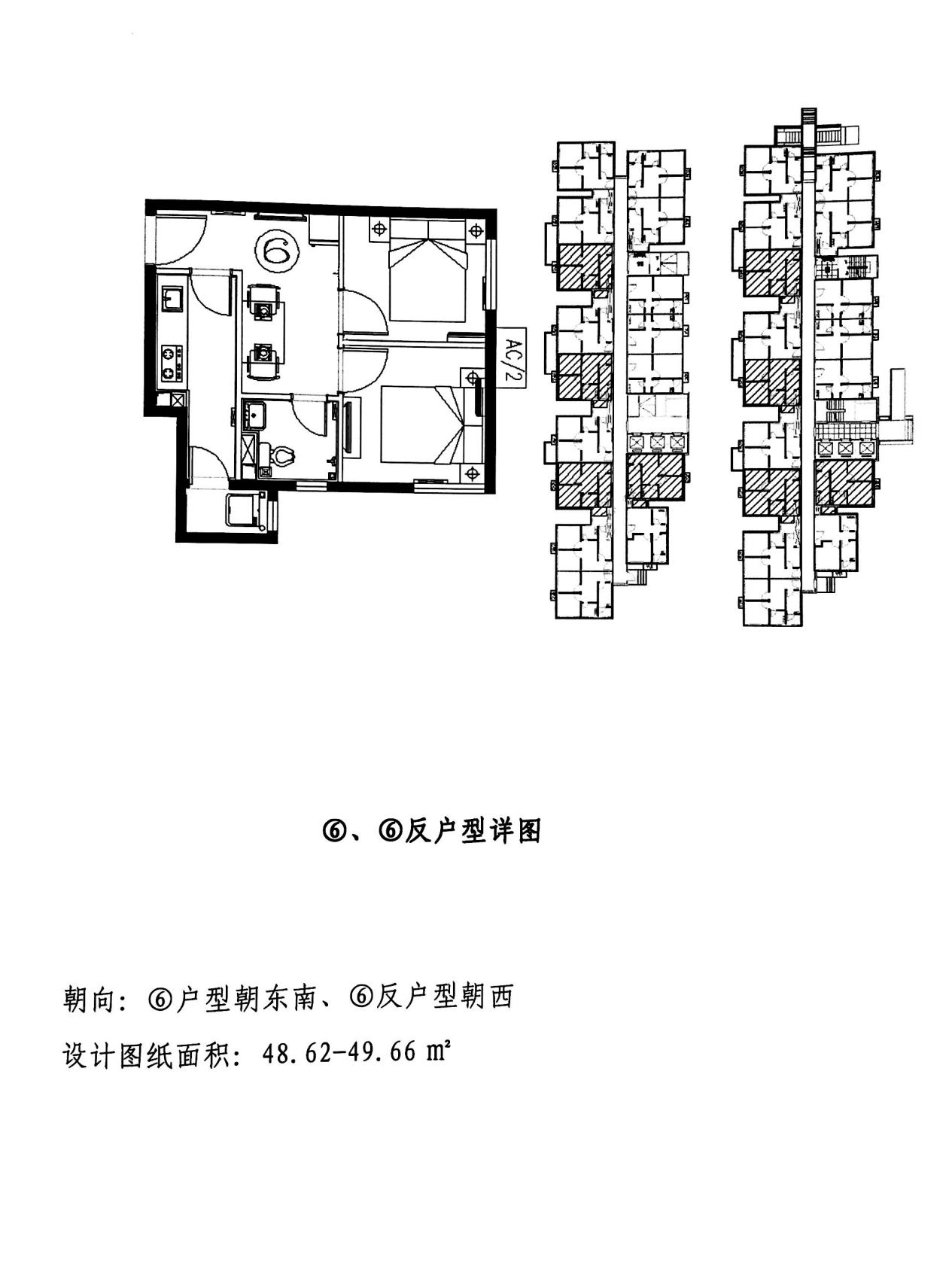 户型编号：⑥、⑥反户型面积：49.73-50.25㎡房屋朝向：东南、西房屋租金：1989.2-2010元/月小套型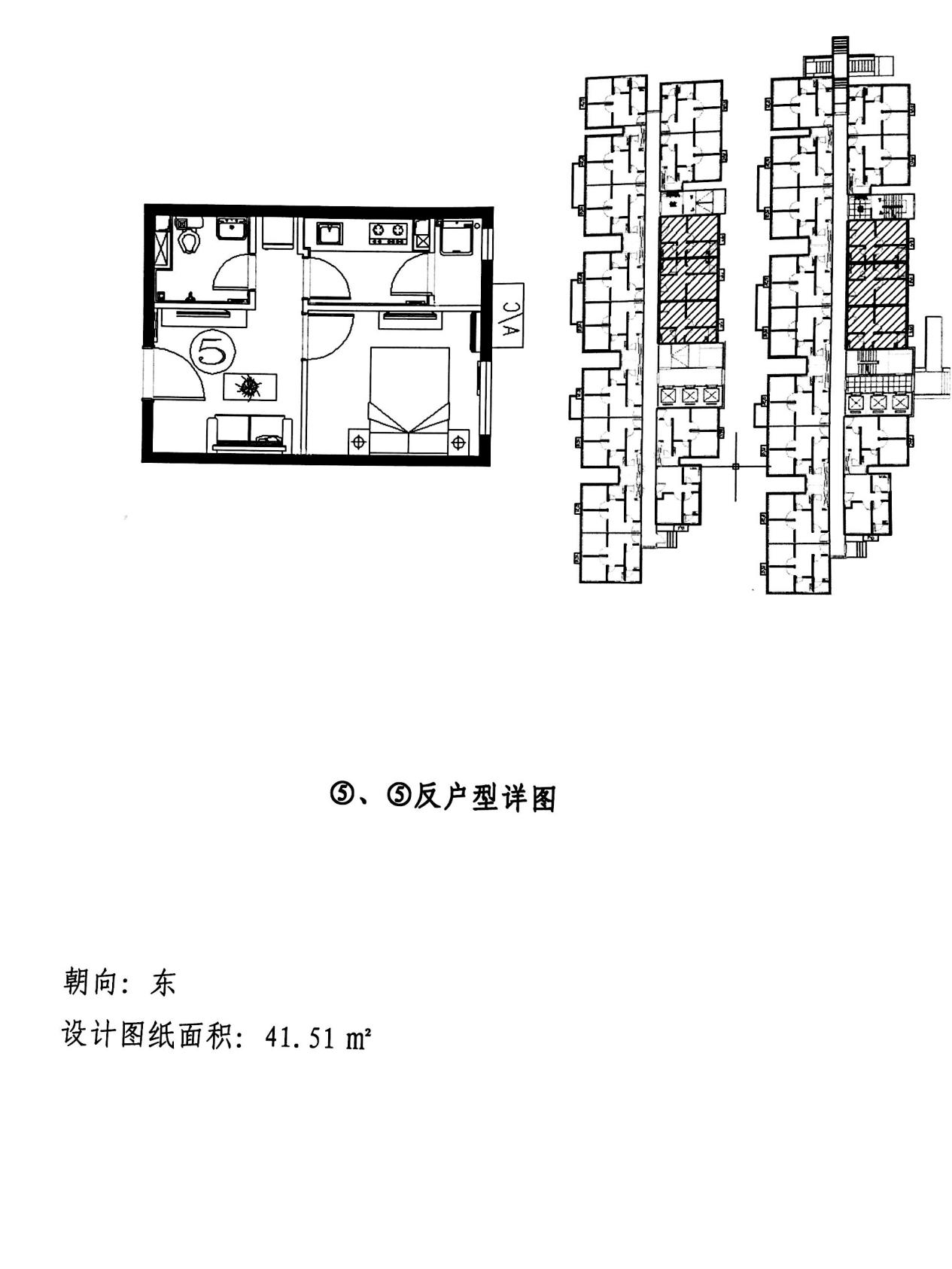 户型编号：⑤、⑤反户型面积：41.12-41.48㎡房屋朝向：东房屋租金：1644.8-1659.2元/月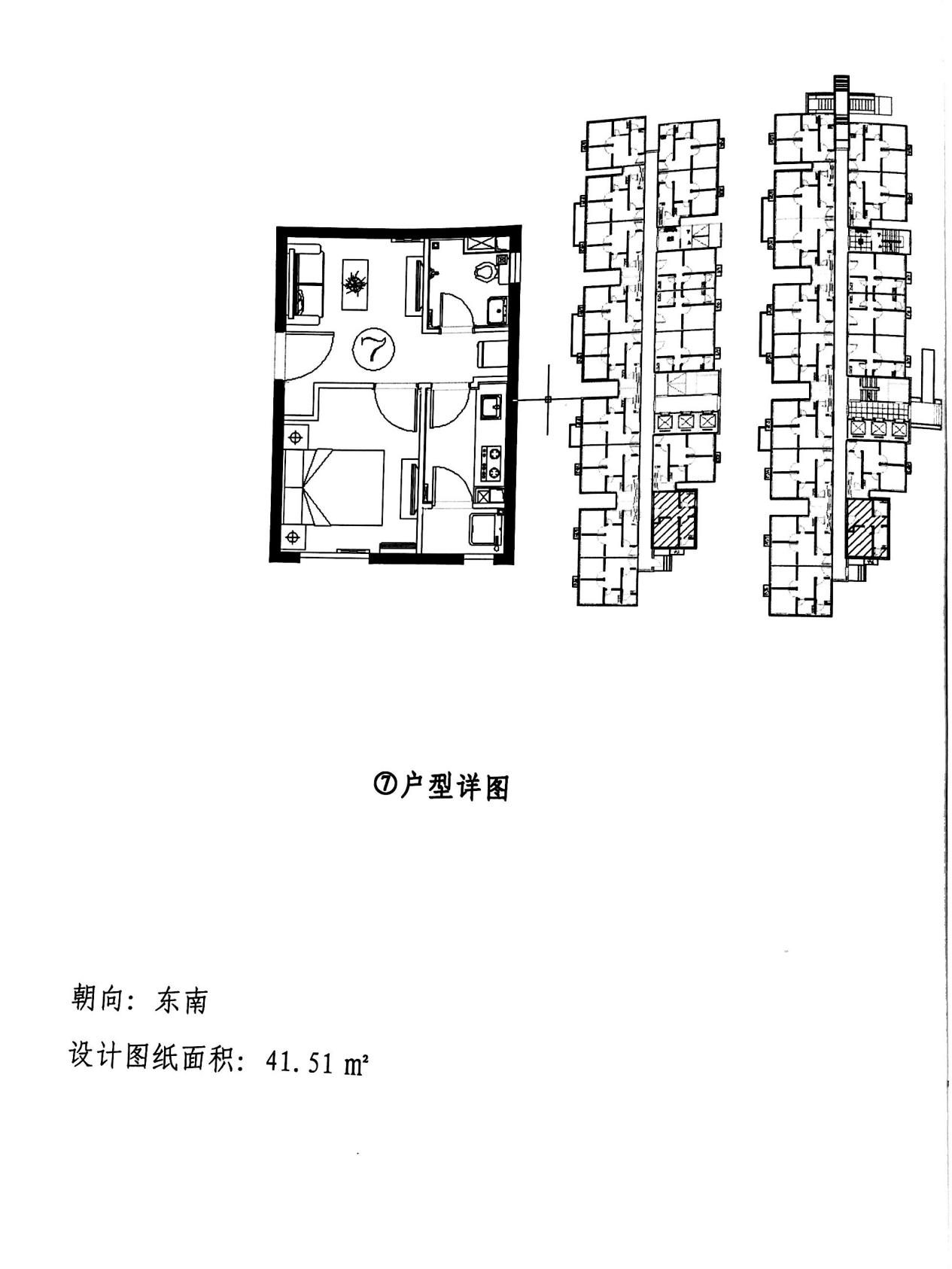 户型编号：⑦户型面积：42.61-43.15㎡房屋朝向：东南房屋租金：1704.4-1726元/月